Childhood home of Claude BensonBensonville”, 126 Twin Road, North Ryde, City of Ryde Library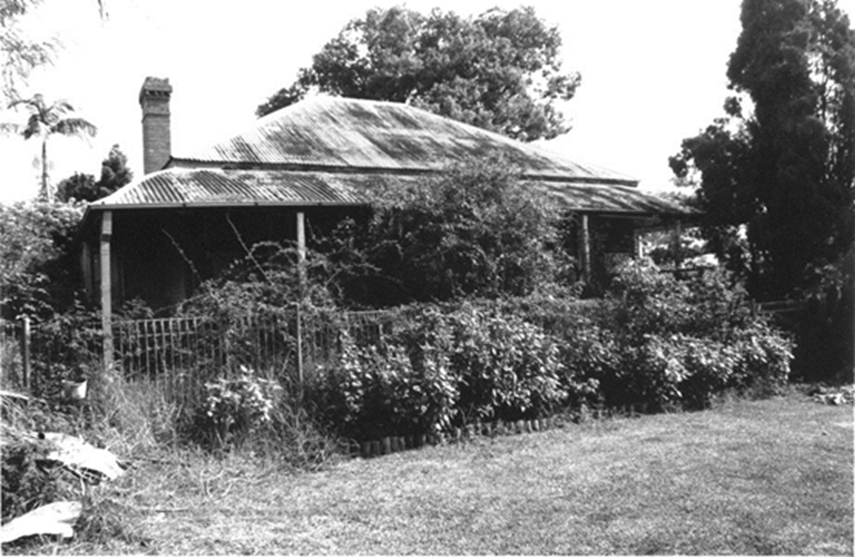 Loading the hay at “Bensonville” 1908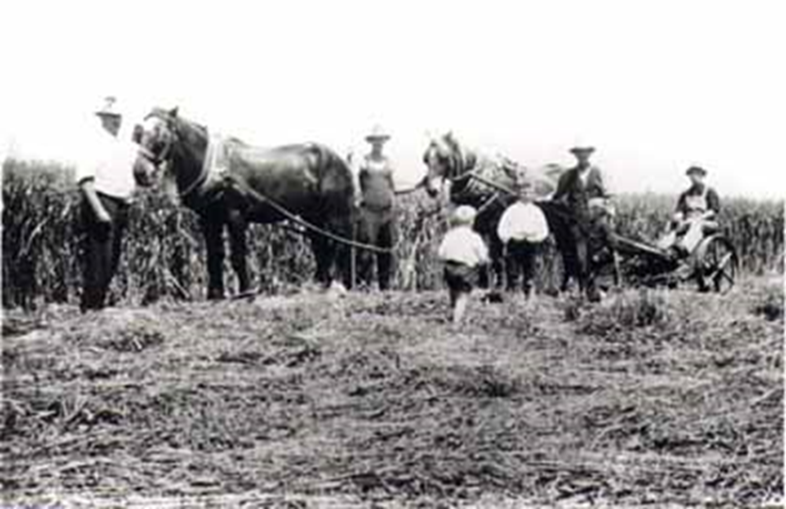 